				Zestaw podręczników				Rok szkolny 2020/21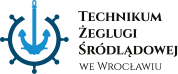 4 - letnie technikum5 - letnie technikumPrzedmiotKlasa Tytuł podręcznikaAutorWydawnictwoPoziomNumer ewidencyjnyJęzyk polski2Odkrywamy na nowo. Podręcznik. Kształcenie kulturowo – literackie i językowe.  
Zakres podstawowy i rozszerzony. (część 3)D. Dominik -StawickaOperonpodstawowy, rozszerzony444/3/2013Język polski3Odkrywamy na nowo. Podręcznik. Kształcenie kulturowo – literackie i językowe.  
Zakres podstawowy i rozszerzony. (część 3, 4)K. BudnaJ. MantheyOperonpodstawowy, rozszerzony444/3/2013/2016444/4/2013/2016Język angielski2Prime Time PlusPre-intermediateĆwiczeniaVirginia Evans,Jenny DooleyExpress Publishingrozszerzony720/2/2014/2015Język angielski3Prime Time PlusIntermediateĆwiczeniaVirginia Evans,Jenny DooleyExpress Publishingrozszerzony720/3/2014/2015Język niemiecki2Infos 2Podręcznik i zeszyt ćwiczeńT. Gajownik N. DrabichB. SekulskiPearson451/3,4/2012/2015Język niemiecki3Infos 3Podręcznik i zeszyt ćwiczeńT. Gajownik N. DrabichB. SekulskiPearson451/5,6/2014/2015Matematyka2Matematyka 2 – podręcznik kl. IIĆwiczenia zadania dla szkół ponadgimnazjalnych, zakres rozszerzonyW. Babiński,
L. Chańko,
D. PonczerNowa Era 
Spółka z o.o.podstawowy, rozszerzony360/2/2013/2015Matematyka3MaTeMAatyka 3Podręcznik dla szkół ponadgimnazjalnych. Zakres rozszerzonyW. Babiński,
L. Chańko,
D. PonczerJ. WesołowskaNowa Era 
Spółka z o.o.podstawowy, rozszerzony360/3/2014/2016Historia i społeczeństwo3Poznać przeszłość. Ojczysty panteon i ojczyste spory.Podręcznik do historii i społeczeństwa dla liceum ogólnokształcącego i technikum.T. MaćkowskiNowa Era 
Spółka z o.o.659/1/2013Podstawy przedsiębiorczości2Krok w przedsiębiorczość. Podręcznik. Liceum i Technikum.T. RachwałZ. MakiełaNowa Era 
Spółka z o.o.10/39/2019Geografia2Oblicza geografii 1Zakres rozszerzonyMaturalne karty pracy R. Malarz 
M. WięckowskiNowa Era 
Spółka z o.o.rozszerzony501/1/2012/2012Geografia3Oblicza geografii 2Zakres rozszerzonyMaturalne karty pracy T. RachwałNowa Era 
Spółka z o.o.rozszerzony501/2/2013/2016Religia2Moje miejsce w świecieJ. Szept,D. JackowiakWydawnictwo Św. WojciechaAZ-42-01/10-PO-1/12Religia3Moje miejsce w rodzinieJ. Szept,D. JackowiakWydawnictwo Św. WojciechaAZ-43-01/10-PO-1/14Przedmioty zawodowe2Podręczniki zostaną podane we wrześniuPrzedmioty zawodowe3Podręczniki zostaną podane we wrześniuPrzedmiotKlasa Tytuł podręcznikaAutorWydawnictwoPoziomNumer ewidencyjnyJęzyk polski1Oblicza epoki. Język polski. Podręcznik. Liceum i Technikum. Zakres podstawowy i rozszerzony.  Część 1.1Część 1.2D, ChemperekA. KalbarczykD. TrześniowskiWydawnictwa Szkolne 
i Pedagogiczne 
Sp. z o.o.podstawowy, rozszerzony1.1 - 952/1/20191.2 - 952/1/2019Język polski2Oblicza epoki. Język polski. Podręcznik. Liceum i Technikum. Zakres podstawowy i rozszerzony.  D, ChemperekA. KalbarczykD. TrześniowskiWydawnictwa Szkolne 
i Pedagogiczne 
Sp. z o.o.podstawowy, rozszerzony1.2 - 952/1/2019Język angielski1Podręcznik zostanie wybrany po diagnozie we wrześniu.Język angielski2Podręcznik zostanie podany we wrześniuJęzyk niemiecki1Infosaktuell1Zeszyt ćwiczeń InfosaktuellT. Gajownik N. DrabichB. SekulskiC. SerzyskoPearson1026/1/20191027/1/2019Język niemiecki2Infosaktuell 2Zeszyt ćwiczeń InfosaktuellT. Gajownik N. DrabichB. SekulskiC. SerzyskoPearson1027/2/20191026/1/2019Historia1Poznać przeszłość. 
Podręcznik do historii dla liceum ogólnokształcącego i technikumM. PawlakA. Szweda Nowa Era 
Spółka z o.o.podstawowy1021/1/2019Historia2Poznać przeszłość. 
Podręcznik do historii dla liceum ogólnokształcącego i technikum. Zakres podstawowyA. KucharskiA. Niewęgłowska Nowa Era 
Spółka z o.o.podstawowy1021/2/2020Muzyka1Podręcznik zostanie podany we wrześniuMatematyka1Matematyka 1Podręcznik do matematyki dla liceum ogólnokształcącego i technikum. Zakres podstawowy i rozszerzony.Ćwiczenia dla klasy 1W. Babiński,
L. Chańko,
K. WejNowa Era 
Spółka z o.o.podstawowy, rozszerzony988/1/2019Matematyka2MATeMAtyka 2Podręcznik do matematyki dla liceum ogólnokształcącego i technikum. Zakres podstawowy i rozszerzony.Ćwiczenia dla klasy 1W. Babiński,
L. Chańko,J. CzarnowskaG. JanochaNowa Era 
Spółka z o.o.podstawowy, rozszerzony988/2/2020Fizyka1Odkryć fizykę. Podręcznik 
dla klasy 1 liceum ogólnokształcącego i technikum. Zakres podstawowy.M. Braun,
W. Śliwa


Nowa Era 
Spółka z o.o.

podstawowy, rozszerzony1001/1/2019Fizyka2Odkryć fizykę. Podręcznik 
dla klasy 2 liceum ogólnokształcącego i technikum. Zakres podstawowy.M. Braun,
W. Śliwa


Nowa Era 
Spółka z o.o.

podstawowy, rozszerzony1001/2/2020Geografia1Oblicza geografii 1Podręcznik dla liceum ogólnokształcącego i technikum.Zakres rozszerzonyMaturalne karty pracy R. Malarz 
M. WięckowskiP. KrochD. Burczyk,
V. Feliniak,
B. Marczewska
 i inniNowa Era 
Spółka z o.o.rozszerzony973/1/2019Geografia2Oblicza geografii 2Podręcznik dla liceum ogólnokształcącego 
i technikum.Zakres rozszerzonyMaturalne karty pracy T. RachwałW. KilarB. Marczewska
V. Feliniak,
B. Marczewska
 i inniNowa Era 
Spółka z o.o.rozszerzony973/2/2020Informatyka1Informatyka to podstawaE. GurbielG. Hardt - OlejniczakWydawnictwa Szkolne 
i Pedagogiczne Sp. z o.o.podstawowy544/2012Informatyka2Informatyka. Klasa 2. Podręcznik zakres podstawowy. Reforma 2019. Szkoła ponadpodstawowa. Liceum i Technikum. W. JochemczykK. OlędzkaWydawnictwa Szkolne 
i Pedagogiczne 
Sp. z o.o.podstawowy974/2/2020Podstawy przedsiębiorczości2Krok w przedsiębiorczość. Podręcznik. Liceum i technikumT. RachwałZ. MakiełaNowa Era 
Spółka z o.o.podstawowy1039/2019Edukacja dla bezpieczeństwa1Edukacja dla bezpieczeństwaB. BreitkofM. CieślaWydawnictwa Szkolne 
i Pedagogiczne Sp. z o.o.992/2019Religia1Szukam wolnościKs. R. MazurWydawnictwo
 Św. WojciechaAZ-31-01/18-PO-4/20Religia2Moje miejsce w świecieJ. Szept,D. JackowiakWydawnictwo
 Św. WojciechaAZ-42-01/10-PO-1/12Przedmioty zawodowe1Podręczniki zostaną podane we wrześniuPrzedmioty zawodowe2Podręczniki zostaną podane we wrześniu